Zadání praktické práce z tématu WWW stránkyPožadované znalosti: základní znalosti HTML dokumentů, formátování textu v HTML, upload na server, tabulka a obrázek v HTML, základy CSSVytvořte jednoduchou WWW stránku na téma „Řecko“ podle následujících parametrů:Vytvořte základní kostru HTML dokumentu a vložte do ní interní styl.   <style>  body{width:800px; font-family: verdana;text-align:center;margin-left: auto; margin-right: auto;}  body{background-color:rgb(255,255,153);}   p{width:100%;   position:relative;   text-align: justify;}</style>Vložte styl pro barevné pozadí stránky.Vložte nadpis velikosti <h1> Řecko.Vložte vodorovnou čáru.Vložte text v novém odstavci.Řecko, oficiálně Řecká republika je stát ležící v jižní Evropě – na jihu Balkánského poloostrova. Rozkládá se jak na evropské pevnině, tak na četných ostrovech v Egejském, Krétském, Thráckém, Středozemním a Jónském moři. Jeho sousedy na pevnině jsou Albánie, Severní Makedonie, Bulharsko a Turecko. Hlavním městem jsou Athény. Úředním jazykem je řečtina.Vložte nadpis velikosti <h2>  Dějiny.Vložte text ve dvou nových odstavcích.Řecké dějiny jsou důležitou součástí evropských a světových dějin. Začínají ještě před příchodem starověkých Řeků na území, které se postupně stalo sídelním územím Řeků a které zabíralo také značnou část dnešního Turecka. V období před řeckým osídlením zde žili Pelasgové (kontinentální Řecko) a Minóané (Kréta a některé ostrovy). Někdy ve 4.–3. tisíciletí před Kristem do Řecka pronikly první řecké kmeny – Achajci, kteří vytvořili mykénskou kulturu. Později se v Řecku usadily další řecké kmeny, Dórové, Ionové, Aiolové, Epiróti a Makedonci, které se spojily s původním obyvatelstvem, a tak se vytvořil starověký řecký národ. V klasickém starořeckém (antickém) období vytvořili Řekové velkou kulturu. Poté následovaly postupně římská vláda nad tehdejším řeckým územím, byzantské období, osmanská nadvláda, období bojů za nezávislost a vznik moderního Řecka.Vložte nové pravidlo stylu, které obarví pozadí odstavců modře.Vložte tabulku podle vzoru.Pod tabulku vložte obrázek 1_800.jpg (https://ucimeseit.cz/wp-content/uploads/2020/11/recko.jpg ).Práci uložte na www server školy do složky recko.Odevzdejte odkaz na vlastní práci.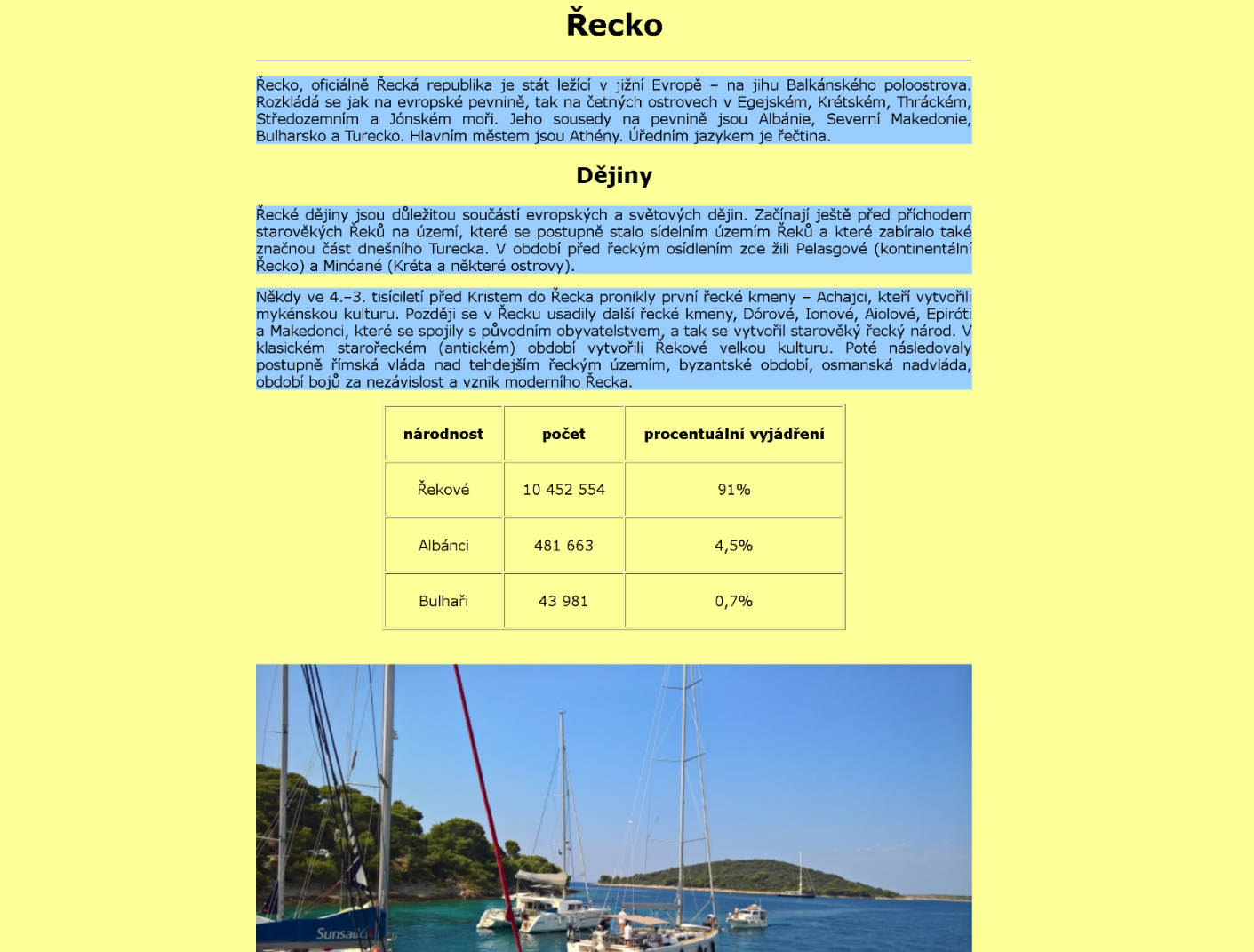 Obrázek 1 Náhled WWW stránkynárodnostpočetprocentuální vyjádřeníŘekové10 452 55491%Albánci481 6634,5 %Bulhaři43 9810,7 %